Załącznik nr 1do wniosku o zawarcie umowy o refundację 
części kosztów na wynagrodzenia i składek na ubezpieczenia społeczne w związku z zatrudnieniem bezrobotnego 
do 30 roku życia, któremu przyznano bon zatrudnieniowy  OŚWIADCZENIE PRACODAWCY O UZYSKANEJ  POMOCY DE MINIMISJa niżej podpisany/a…………………………………………………….………………………. (imię i nazwisko)reprezentujący/a: ........................................................................................................................(pełna nazwa wnioskodawcy)Oświadczam, iż:     * W bieżącym roku podatkowym oraz w dwóch poprzedzających go latach podatkowych  nie otrzymałem/a pomocy de minimis.     * W bieżącym roku podatkowym oraz w dwóch poprzedzających go latach podatkowych otrzymałem/a pomoc de minimis w kwocie ………………………euro** Dane zawarte w tabeli potwierdzam kserokopiami zaświadczeń o uzyskanej pomocy de minimis......................................................      (miejscowość i data)* – należy zakreślić właściwą odpowiedź.** – kwotę uzyskanej pomocy de minimis należy przedstawić w tabeli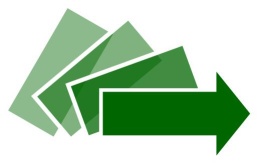 URZĄD PRACYLP.Podmiot udzielający pomocyPodstawa prawna otrzymanej pomocyDzień udzielenia pomocyWartość pomocy brutto w PLNWartość pomocy w EURPrzeznaczenie pomocy……………………………………………………podpis i pieczęć Pracodawcy